Д О В Е Р Е Н Н О С Т ЬЯ, ____________________________________________________________________(Ф.И.О. родителя )._______________________________________________________________________(паспортные данные родителя)______________________________________________________________________________________________доверяем/доверяю _______________________________________________________________________________________________________________________________________________________________________________________________________(паспортные данные доверенного сопровождающего лица, степень родства, если есть)сопровождать несовершеннолетнего сына/дочь _____________________________________________________________________________________________________________________________________________________________________________________________(полное имя ребенка, дата его рождения, данные свидетельства о рождении /паспорта)по территории России, а также представлять наши /мои интересы по отношению к нашему/моему ребенку в официальных органах и нести ответственность за его жизнь и здоровье в период:с ____________ по ______________ 2021 года.Выезд ребенка за пределы РФ не разрешаем / не разрешаю.Доверенность выдана на срок _______________________________ 2021г.Дата __________________Подписи:ФИО матери/отца ____________________________________________________________ФИО доверенного лица________________________________________________________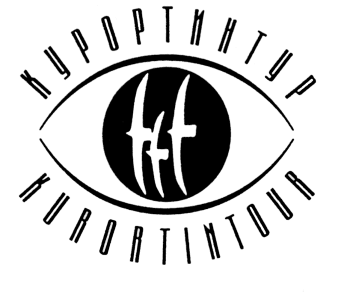 Туристическая компанияК У Р О Р Т И Н Т У Р101000 Москва, Архангельский переулок, дом 11/16,строение 1, помещение 1Туристическая компанияК У Р О Р Т И Н Т У Р101000 Москва, Архангельский переулок, дом 11/16,строение 1, помещение 1Туристическая компанияК У Р О Р Т И Н Т У Р101000 Москва, Архангельский переулок, дом 11/16,строение 1, помещение 1Тел.: (495) 624 4508, 624 2629  Факс: 624 7403e-mail: info@kurortintour.ruwww.kurortintour.ru